МАОУ «Прииртышская СОШ»Сценарий методического мероприятия для педагогов школ сети «Выставка – ярмарка методических идей"25 декабря 2017 г.Название новости 
Краткое описание (макс. 75 символов) Название новости 
Краткое описание (макс. 75 символов) Цели: подвести итоги работы  по Методическому абонементу;выявить и распространить лучший педагогический опыт.Игровой реквизит: «Прайс-лист заказов»Материалы: подборка практического материалаХод мероприятияВедущий: Уважаемые коллеги, мы рады приветствовать вас на нашем методическом мероприятии. Сегодня мы проводим Выставку – ярмарку методических идей. Ярмарка проходит под девизом «Ощутимые победы!».Выставка- ярмарка  — это публичная продажа товара. Товар продается в присутствии многих желающих — покупателей. Представляем вашему вниманию: Покупатели — работники школ, т. е. вы, уважаемые коллеги.Покупатели имеют право ознакомиться и приобрести тот или иной заинтересовавший их товар. Итак, внимание!Ведущий: Выставка - ярмарка открыта (звучит музыка). Объявляются педагогические     материалы - педагогические идеи, которые сегодня будут продаваться:Методический киоск № 1, МАОУ «Прииртышская СОШ «Использование в урочной деятельности заданий., активизирующих мыслительную деятельность учащихся». Методические рекомендации.Голубева О.А., Будолеева А.А., Васильева Е.В. Презентация интегрированных уроков:  Душина М.И., Барсукова Ю.О., Сурпина И.П., Вахитова М.Н., Киргинцева Е.Н., Якубова Л.Р.Проектная деятельность. Подготовка школьников к конкурсным мероприятиям различного уровня. Пуминова С.В., Гаманюк С.Р., Цейнер В.А.Методический киоск № 2, филиал МАОУ «Прииртышская СОШ» - «Абалакская СОШ»:Презентация программы «Стратегия смыслового чтения как средство повышения качества образования».  Бондаренко Н.В. 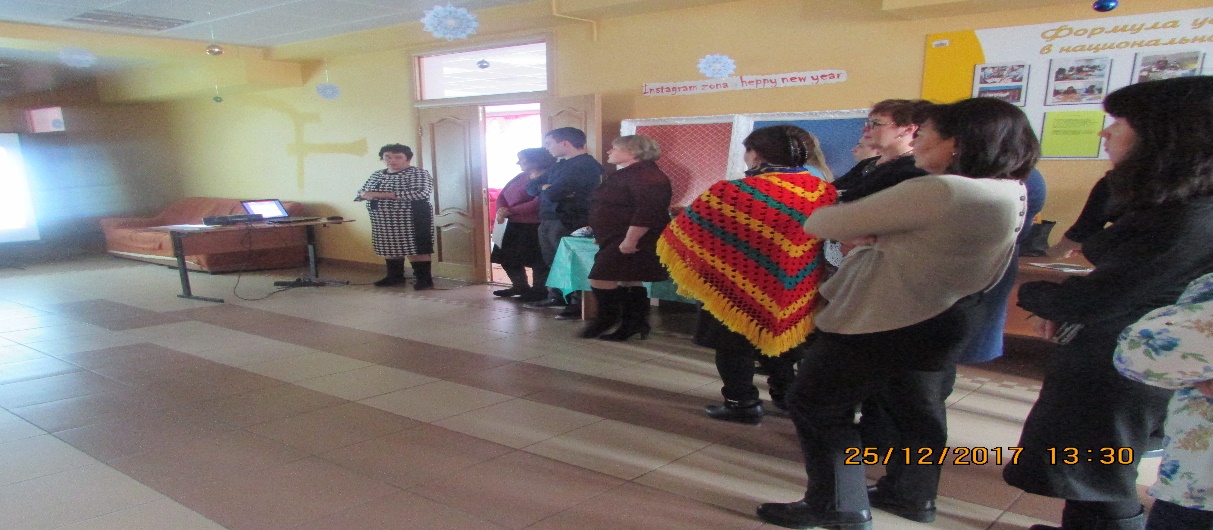 Презентация проекта «Моя любимая буква». Ушакова С.В. Методический киоск № 3 филиал МАОУ «Прииртышская СОШ» - Верхнеаремзянская СОШ им. Д.И.Менделеева»:Музейная педагогика. Виртуальная экскурсия в школьный музей «На родине Д.И.Менделеева». Бухарова О.В.Проектная деятельность. Метапредметный проект учащихся 6 класса по математике, географии, технологии «Мой дом». Руководители Авазова Л.П., Мастерских А.В.Презентация интегрированных уроков Кузнецова В.А., Кузнецов В.Б., Махиянов А.А., Захарова Н.К., Сиволобова Л.А.Методический киоск № 4, филиал МАОУ «Прииртышская СОШ» - «Полуяновская СОШ»: Методические рекомендации. «Система заданий по работе с конкретным текстом». Ступакова И.В. Презентация бинарных и интегрированных уроков: «Петр I – личность в истории и литературе», 10 класс- Старикова И.Д., Ступакова И.В., «Строение стебля. Изделия из древесины», 6 класс – Лазарева Э.А., Тухтабаева Р.А.Проектная деятельность. Методический паспорт метапредметного проекта учащихся 6 класса по математике и географии «Макет Уральских гор». Лазарева Э.А., Курманалеева Р.Р.Вот и завершилась Ярмарка - выставка методических идей. Вам был предложен товар «лицом», и теперь вы имеете возможность приобрести его, заполнив «Прайс-лист заказов», где указываете свою цену данному товару. Товар, имеющий высокую цену, будет представлен в методическом сборнике. Продавцов поздравляем с успешной продажей своего товара, а покупателей  -  с удачной покупкой!  Проводится рефлексия в форме свободного микрофона.Понравилось ли вам наше мероприятие?Что нового вы сегодня узнали? Что было самым запоминающимся?Что вы хотели бы применить из предложенных коллегами методических продуктов в своей деятельности?.Ваши предложения, рекомендации, советы.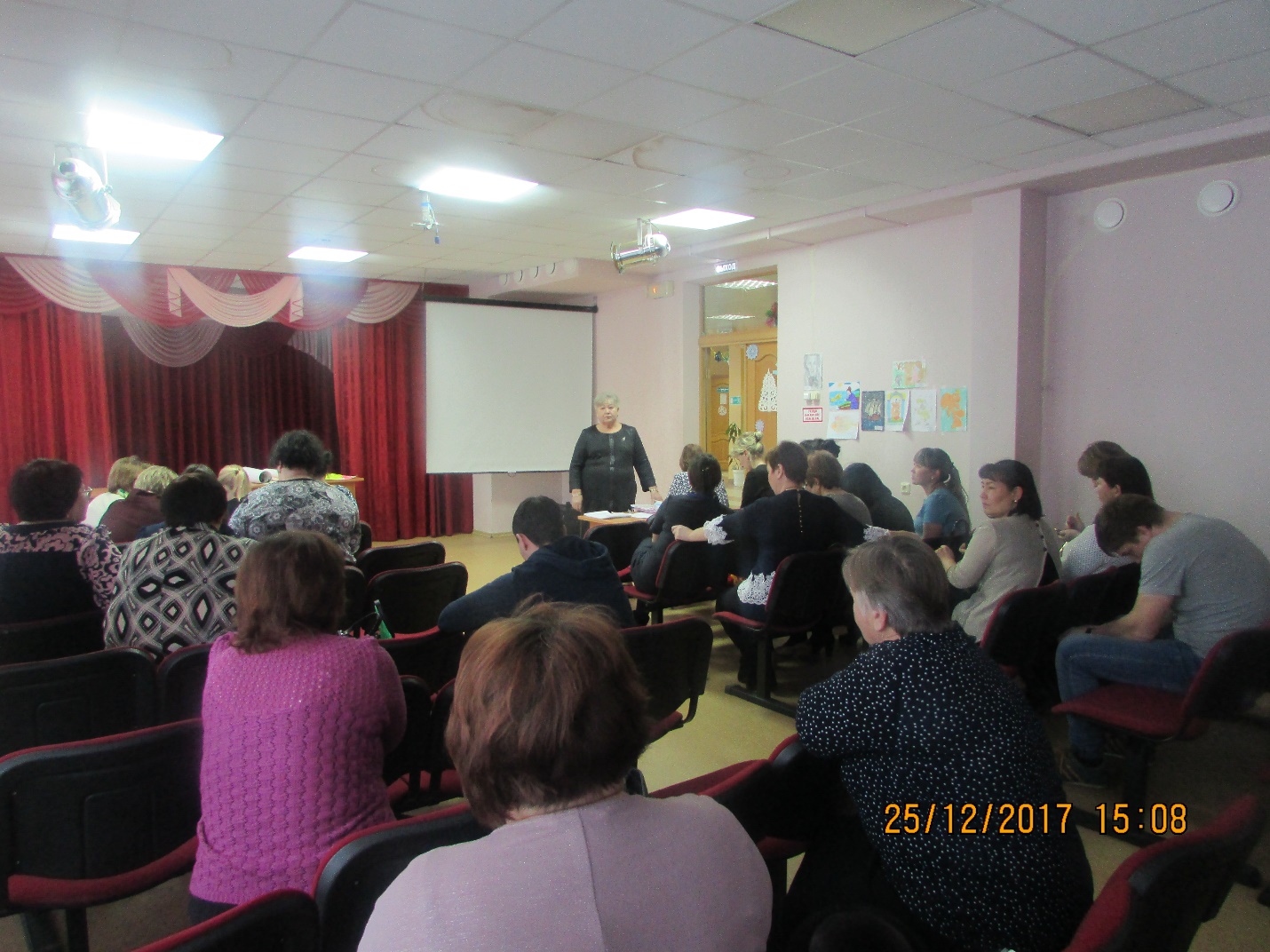 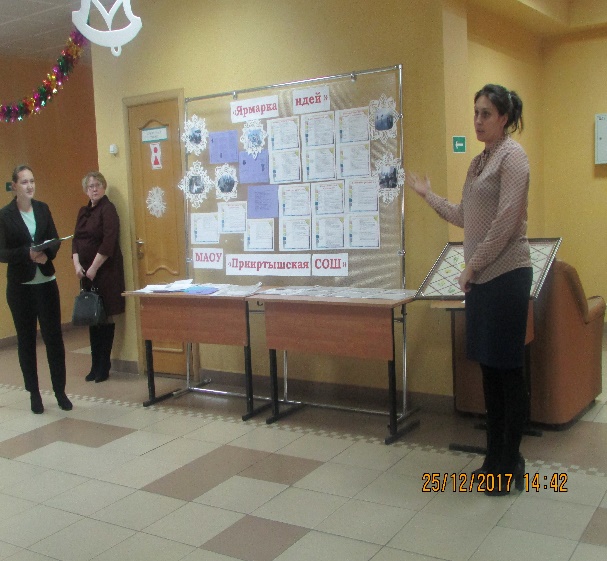 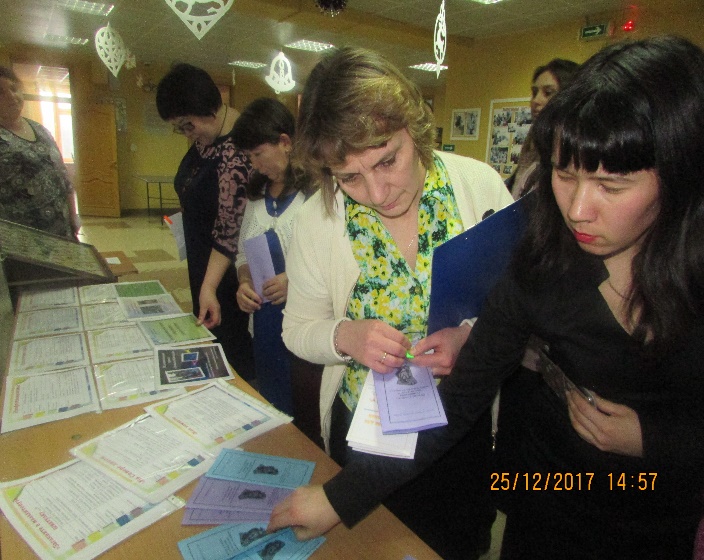 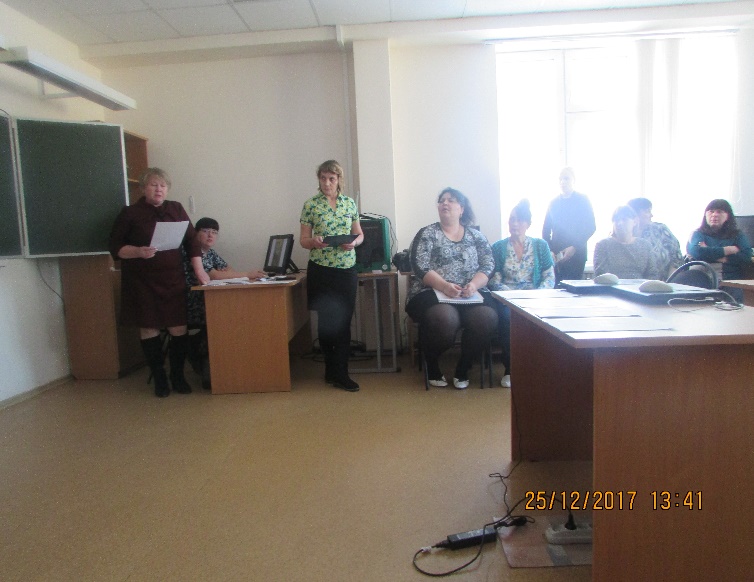 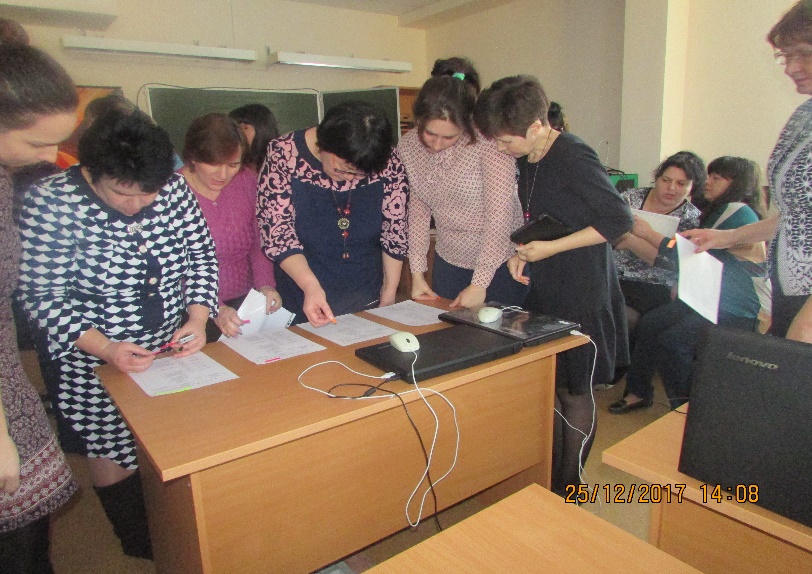 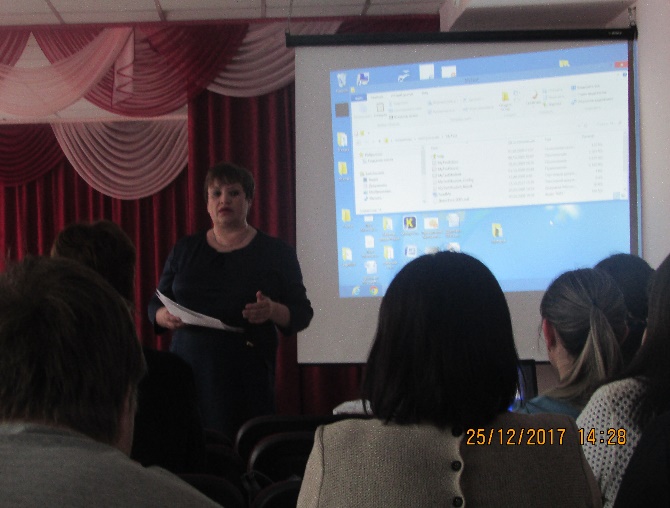 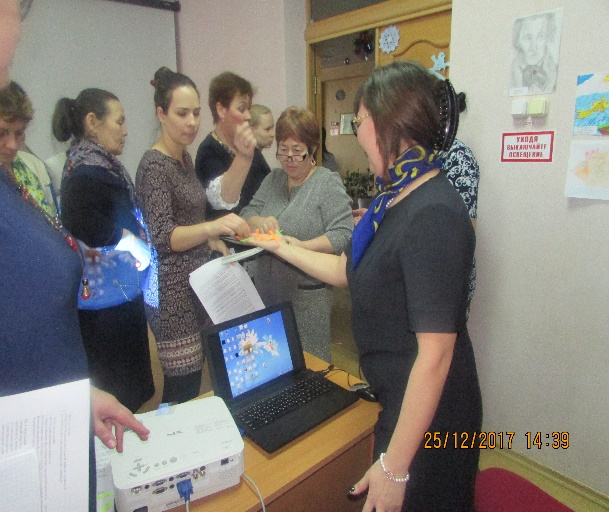 